Attitude Worksheet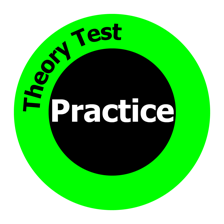 EXTRA QUESTIONSImage 1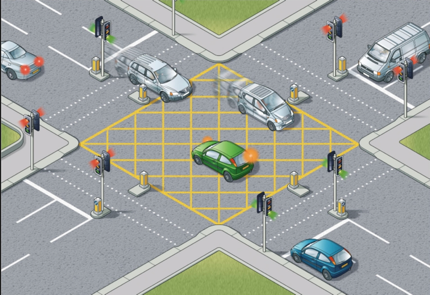 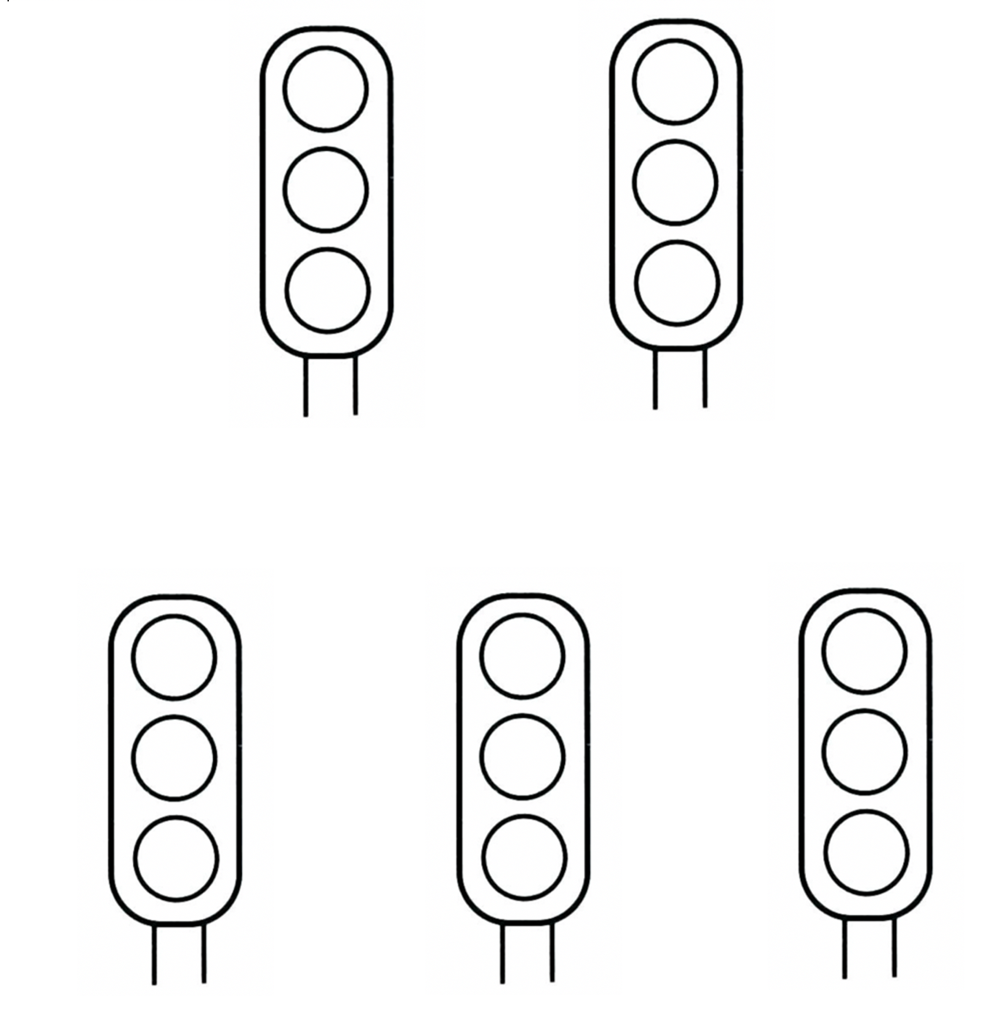 Image 2Image 3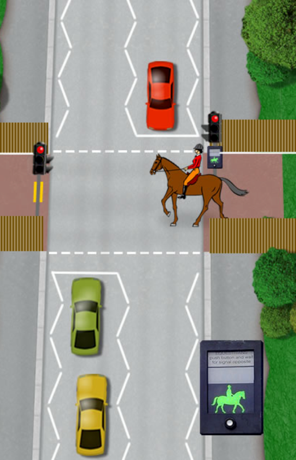 No.QuestionAnswer1What gap should you leave between you and the car in front when dry?What gap should you leave between you and the car in front when the road is wet?How many times the gap should you leave in icy weather?2When can you use your horn?3What is the main cause of accidents?4Who can use Toucan crossings?5The green car is waiting in the yellow box junction. Is that ok? Why?See Image 16What is a Puffin Crossing?7What is a Pelican Crossing? 8At a level crossing, you will see amber lights first. What other warning is there?9What is the traffic light sequence?(Colour it in to help you remember) See Image 210What type of crossing is this?See Image 3Blue flashing lights are used on…Green flashing lights are used on…Amber flashing lights are used on…